Supplementary Information for the following manuscript submitted to the journal Current Opinion in OphthalmologyNovel Vitreous Substitutes: the Next Frontier in Vitreoretinal SurgeryAndré Schulz a,b, Kai Januschowski a,b,c, Peter Szurman a,bAffiliationa Knappschaft Hospital Saar, An der Klinik 10, 66280 Sulzbach, Germanyb Klaus Heimann Eye Research Institute, An der Klinik 10, 66280 Sulzbach, Germanyc Centre for Ophthalmology, University Eye Hospital Tuebingen, Elfriede-Aulhorn-Straße 7, 72076 Tuebingen, GermanyCorresponding authorAndré Schulz, Dr. rer. nat.Klaus Heimann Eye Research InstituteAn der Klinik 10, 66280 Sulzbach, Germanyandre.schulz@kksaar.dePhone: +49 6897 574 1119Fax: +49 6897 574 213Supplementary Table 1. PubMed search history. The search was performed on December the 7th, 2020.Supplementary Table 2. Web of Science search history. The search was performed on December the 7th, 2020. Supplementary Figure 1. PRISMA flow chart. 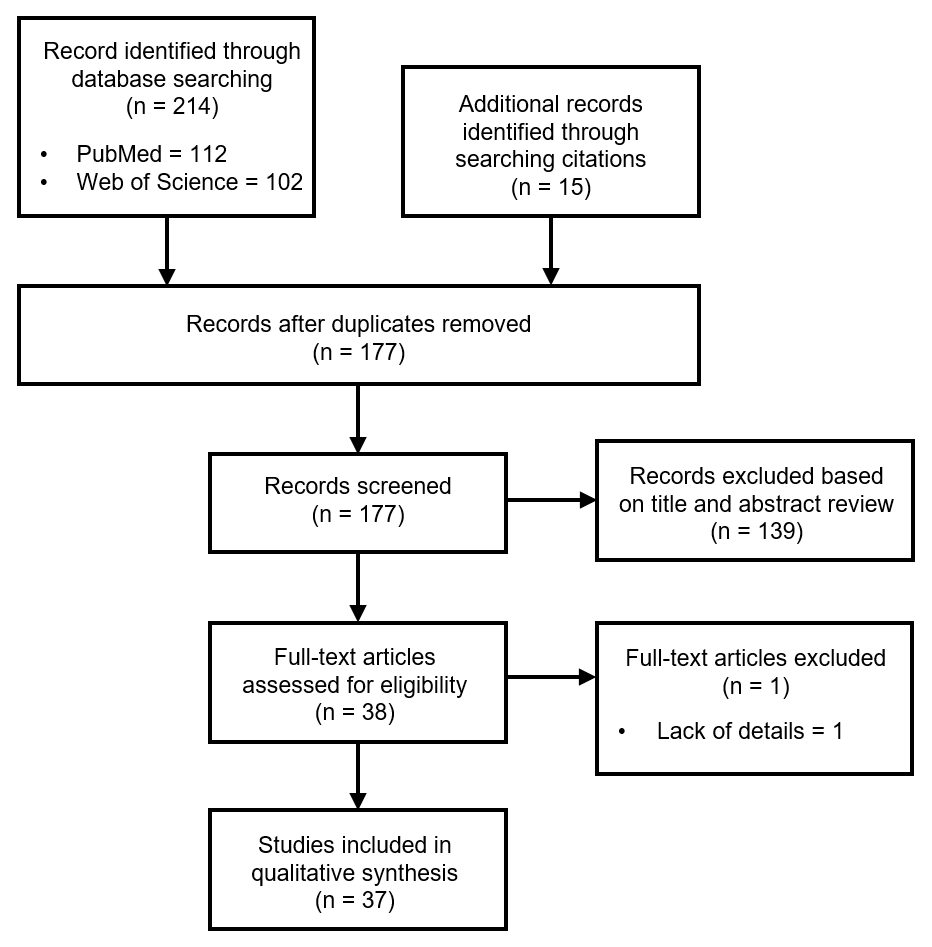 NumberSearchSearch DetailsResults#34#33, Filter: from 2019-2020Search: ((((((vitreous) OR (vitreous body)) OR (vitreous humor)) OR (vitreal)) AND (((((((((((((gas) OR (air)) OR (sulfur hexafluoride)) OR (perfluoropropane)) OR (oil)) OR (silicone oil)) OR (perfluorocarbon)) OR (semifluorinated alkanes)) OR (salt solution)) OR (balanced salt solution)) OR (polymer)) OR (gel)) OR (hydrogel))) AND ((((((substitute) OR (vitreous substitute)) OR (tamponade)) OR (endotamponade)) OR (retinal tamponade)) OR (tamponading agent))) AND (((retinal detachment) OR (vitreoretinal surgery)) OR (vitrectomy)) Filters: from 2019 - 2020112#33#32 AND # 30((((((vitreous) OR (vitreous body)) OR (vitreous humor)) OR (vitreal)) AND (((((((((((((gas) OR (air)) OR (sulfur hexafluoride)) OR (perfluoropropane)) OR (oil)) OR (silicone oil)) OR (perfluorocarbon)) OR (semifluorinated alkanes)) OR (salt solution)) OR (balanced salt solution)) OR (polymer)) OR (gel)) OR (hydrogel))) AND ((((((substitute) OR (vitreous substitute)) OR (tamponade)) OR (endotamponade)) OR (retinal tamponade)) OR (tamponading agent))) AND (((retinal detachment) OR (vitreoretinal surgery)) OR (vitrectomy))1,043#32#31 AND #12(((((vitreous) OR (vitreous body)) OR (vitreous humor)) OR (vitreal)) AND (((((((((((((gas) OR (air)) OR (sulfur hexafluoride)) OR (perfluoropropane)) OR (oil)) OR (silicone oil)) OR (perfluorocarbon)) OR (semifluorinated alkanes)) OR (salt solution)) OR (balanced salt solution)) OR (polymer)) OR (gel)) OR (hydrogel))) AND ((((((substitute) OR (vitreous substitute)) OR (tamponade)) OR (endotamponade)) OR (retinal tamponade)) OR (tamponading agent))1,162#31#5 AND #26((((vitreous) OR (vitreous body)) OR (vitreous humor)) OR (vitreal)) AND (((((((((((((gas) OR (air)) OR (sulfur hexafluoride)) OR (perfluoropropane)) OR (oil)) OR (silicone oil)) OR (perfluorocarbon)) OR (semifluorinated alkanes)) OR (salt solution)) OR (balanced salt solution)) OR (polymer)) OR (gel)) OR (hydrogel))5,510#30#27 OR #28 OR #29((retinal detachment) OR (vitreoretinal surgery)) OR (vitrectomy)43,217#29vitrectomy"vitrectomy"[MeSH Terms] OR "vitrectomy"[All Fields] OR "vitrectomies"[All Fields]20,100#28vitreoretinal surgery"vitreoretinal surgery"[MeSH Terms] OR ("vitreoretinal"[All Fields] AND "surgery"[All Fields]) OR "vitreoretinal surgery"[All Fields]4,385#27retinal detachment"retinal detachment"[MeSH Terms] OR ("retinal"[All Fields] AND "detachment"[All Fields]) OR "retinal detachment"[All Fields]28,755#26#13 OR #14 OR #15 OR #16 OR #17 OR #18 OR #19 OR #20 OR #21 OR #22 OR #23 OR #24 OR #25((((((((((((gas) OR (air)) OR (sulfur hexafluoride)) OR (perfluoropropane)) OR (oil)) OR (silicone oil)) OR (perfluorocarbon)) OR (semifluorinated alkanes)) OR (salt solution)) OR (balanced salt solution)) OR (polymer)) OR (gel)) OR (hydrogel)2,213,342#25hydrogel"hydrogel s"[All Fields] OR "hydrogelating"[All Fields] OR "hydrogelation"[All Fields] OR "hydrogelations"[All Fields] OR "hydrogelator"[All Fields] OR "hydrogelators"[All Fields] OR "hydrogels"[MeSH Terms] OR "hydrogels"[All Fields] OR "hydrogel"[All Fields]41,711#24gel"gel"[All Fields]442,202#23polymer"polymer s"[All Fields] OR "polymers"[MeSH Terms] OR "polymers"[All Fields] OR "polymer"[All Fields]990,555#22balanced salt solution("balance"[All Fields] OR "balanced"[All Fields] OR "balances"[All Fields] OR "balancing"[All Fields]) AND ("sodium chloride"[MeSH Terms] OR ("sodium"[All Fields] AND "chloride"[All Fields]) OR "sodium chloride"[All Fields] OR "salt"[All Fields]) AND ("pharmaceutical solutions"[Pharmacological Action] OR "solutions"[MeSH Terms] OR "solutions"[All Fields] OR "solution"[All Fields] OR "pharmaceutical solutions"[MeSH Terms] OR ("pharmaceutical"[All Fields] AND "solutions"[All Fields]) OR "pharmaceutical solutions"[All Fields] OR "solutal"[All Fields] OR "solute"[All Fields] OR "solute s"[All Fields] OR "soluted"[All Fields] OR "solutes"[All Fields] OR "solution s"[All Fields])5,369#21salt solution("sodium chloride"[MeSH Terms] OR ("sodium"[All Fields] AND "chloride"[All Fields]) OR "sodium chloride"[All Fields] OR "salt"[All Fields]) AND ("pharmaceutical solutions"[Pharmacological Action] OR "solutions"[MeSH Terms] OR "solutions"[All Fields] OR "solution"[All Fields] OR "pharmaceutical solutions"[MeSH Terms] OR ("pharmaceutical"[All Fields] AND "solutions"[All Fields]) OR "pharmaceutical solutions"[All Fields] OR "solutal"[All Fields] OR "solute"[All Fields] OR "solute s"[All Fields] OR "soluted"[All Fields] OR "solutes"[All Fields] OR "solution s"[All Fields])51,770#20semifluorinated alkanes"semifluorinated"[All Fields] AND ("alkanal"[All Fields] OR "alkanals"[All Fields] OR "alkanes"[MeSH Terms] OR "alkanes"[All Fields] OR "alkane"[All Fields])102#19perfluorocarbon"fluorocarbons"[MeSH Terms] OR "fluorocarbons"[All Fields] OR "perfluorocarbon"[All Fields] OR "perfluorocarbons"[All Fields]12,893#18silicone oil"silicone oils"[MeSH Terms] OR ("silicone"[All Fields] AND "oils"[All Fields]) OR "silicone oils"[All Fields] OR ("silicone"[All Fields] AND "oil"[All Fields]) OR "silicone oil"[All Fields]4,855#17oil"oil"[All Fields]161,158#16perfluoropropane"perflutren"[Supplementary Concept] OR "perflutren"[All Fields] OR "perfluoropropane"[All Fields]1,111#15sulfur hexafluoride "sulphur hexafluoride"[All Fields] OR "sulfur hexafluoride"[MeSH Terms] OR ("sulfur"[All Fields] AND "hexafluoride"[All Fields]) OR "sulfur hexafluoride"[All Fields]3,247#14air"air"[MeSH Terms] OR "air"[All Fields]349,108#13gas"gas"[All Fields] OR "gasoline"[MeSH Terms] OR "gasoline"[All Fields] OR "gasolines"[All Fields] OR "petrol"[All Fields] OR "petroleum"[MeSH Terms] OR "petroleum"[All Fields] OR "petroleums"[All Fields]389,760#12#6 OR #7 OR #8 OR #9 OR #10 OR #11(((((substitute) OR (vitreous substitute)) OR (tamponade)) OR (endotamponade)) OR (retinal tamponade)) OR (tamponading agent)398,608#11tamonading agent("tamponade"[All Fields] OR "tamponaded"[All Fields] OR "tamponades"[All Fields] OR "tamponading"[All Fields]) AND ("agent"[All Fields] OR "agents"[All Fields])1,214#10retinal tamponade("retinaldehyde"[MeSH Terms] OR "retinaldehyde"[All Fields] OR "retinal"[All Fields] OR "retina"[MeSH Terms] OR "retina"[All Fields] OR "retinally"[All Fields] OR "retinals"[All Fields] OR "retinitis"[MeSH Terms] OR "retinitis"[All Fields]) AND ("tamponade"[All Fields] OR "tamponaded"[All Fields] OR "tamponades"[All Fields] OR "tamponading"[All Fields])2,314#9endotamponade"endotamponade"[MeSH Terms] OR "endotamponade"[All Fields] OR "endotamponades"[All Fields]4,935#8tamponade"tamponade"[All Fields] OR "tamponaded"[All Fields] OR "tamponades"[All Fields] OR "tamponading"[All Fields]15,785#7vitreous substitute"vitreous"[All Fields] AND ("substitute"[All Fields] OR "substituted"[All Fields] OR "substitutent"[All Fields] OR "substitutents"[All Fields] OR "substitutes"[All Fields] OR "substituting"[All Fields] OR "substitution"[All Fields] OR "substitutional"[All Fields] OR "substitutions"[All Fields])446#6substitute"substitute"[All Fields] OR "substituted"[All Fields] OR "substitutent"[All Fields] OR "substitutents"[All Fields] OR "substitutes"[All Fields] OR "substituting"[All Fields] OR "substitution"[All Fields] OR "substitutional"[All Fields] OR "substitutions"[All Fields]379,271#5#1 OR #2 OR #3 OR #4"vitreous"[All Fields] OR ("vitreous  (((vitreous) OR (vitreous body)) OR (vitreous humor)) OR (vitreal)38,034#4vitreal"vitreal"[All Fields]1,424#3vitreous humor"vitreous body"[MeSH Terms] OR ("vitreous"[All Fields] AND "body"[All Fields]) OR "vitreous body"[All Fields] OR ("vitreous"[All Fields] AND "humor"[All Fields]) OR "vitreous humor"[All Fields]22,089#2vitreous body"vitreous body"[MeSH Terms] OR ("vitreous"[All Fields] AND "body"[All Fields]) OR "vitreous body"[All Fields]21,175#1vitreous"vitreous"[All Fields]37,362NumberSearchSearch DetailsResults#34#33, Filter: from 2019-2020#32  AND #30Refined by: PUBLICATION YEARS: ( 2020 OR 2019 )102#33#32 AND # 30#32 AND #30 832#32#31 AND #12#31 AND #12967#31#5 AND #26#26 AND #5 4,234#30#27 OR #28 OR #29#29 OR #28 OR #27 30,312#29vitrectomyTOPIC: (vitrectomy) 16,093#28vitreoretinal surgeryTOPIC: (vitreoretinal surgery) 3,348#27retinal detachmentTOPIC: (retinal detachment) 18,388#26#13 OR #14 OR #15 OR #16 OR #17 OR #18 OR #19 OR #20 OR #21 OR #22 OR #23 OR #24 OR #25#25 OR #24 OR #23 OR #22 OR #21 OR #20 OR #19 OR #18 OR #17 OR #16 OR #15 OR #14 OR #134,079,753#25hydrogelTOPIC: (hydrogel) 63,727#24gelTOPIC: (gel) 520,565#23polymerTOPIC: (polymer) 996,134#22balanced salt solutionTOPIC: (balanced salt solution) 4,154#21salt solutionTOPIC: (salt solution) 101,061#20semifluorinated alkanesTOPIC: (semifluorinated alkanes) 335#19perfluorocarbonTOPIC: (perfluorocarbon)3,893#18silicone oilTOPIC: (silicone oil) 8,441#17oilTOPIC: (oil) 639,846#16perfluoropropaneTOPIC: (perfluoropropane) 494#15sulfur hexafluorideTOPIC: (sulfur hexafluoride) 3,731#14airTOPIC: (air) 884,461#13gasTOPIC: (gas) 1,377,226#12#6 OR #7 OR #8 OR #9 OR #10 OR #11#11 OR #10 OR #9 OR #8 OR #7 OR #6452,189#11tamonading agentTOPIC: (tamponading agent) 44#10retinal tamponadeTOPIC: (retinal tamponade) 1,778#9endotamponadeTOPIC: (endotamponade) 264#8tamponadeTOPIC: (tamponade) 12,547#7vitreous substituteTOPIC: (vitreous substitute) 490#6substituteTOPIC: (substitute) 439,602#5#1 OR #2 OR #3 OR #4#4 OR #3 OR #2 OR #1 32,159#4vitrealTOPIC: (vitreal) 1,139#3vitreous humorTOPIC: (vitreous humor) 3,340#2vitreous bodyTOPIC: (vitreous body) 2,962#1vitreousTOPIC: (vitreous) 31,454